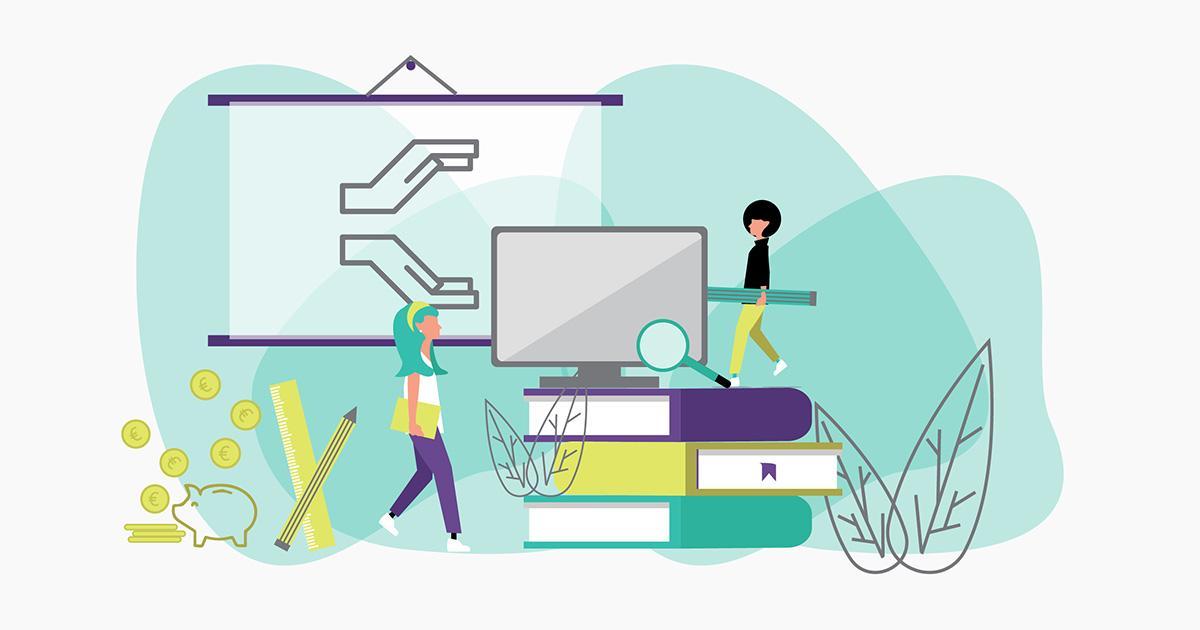 INTELLECTUAL OUTPUT 3Training toolbox material & guidelines for SNGO operatorsIO3.1: Tool suggestionsUnit 3: Implementing a fundraising action toward donorsDeveloped by Olemisen BalanssiaINTRODUCTIONThe goal of IO3 is to: make the training materials for the learners as interactive and useful as possibledevelop tools and templates fit for purpose, ready to use and easily adaptable to the needs of an SNGOprovide step-by-step guidance through the different aspects of fundraising, always encouraging the learner to think of their own organisation in parallel for each step of the way described within the materials Toolbox for Unit 3 includes;list of tools for digital fundraising with the pros and cons of each tool, so that the SNGO operators have a good overview and can easily decide which tools suit their organisations needsexample texts for a good communication with donors (e.g. thank you e-mails, social media posts, etc.)template of a fundraising plan featuring the main elements of a fundraising campaignTOols for digital fundraısıngCivi CRMAn open source constituent relationship management (CRM), event management, donations/payments, volunteer management platform and more, designed for charities and non-profitsUses:*Contact management — contact data can be stored in one place; you can tag and group contacts according to their level of engagement with the organization*Membership management — allows members to sign up, pay online, and receive membership renewal reminders*Accounting integration — enter gifts into the CRM, export data, then import them into your accounting system  *Event management — create generation forms, sign up volunteers, and generate registration confirmations and receipts*Email marketing — you can send emails using personalized templates and measure the effectiveness of campaigns by monitoring email statistics*Advocacy campaigns — allows nonprofits to create online petitions and encourages supporters to take action*P2P fundraising — Constituents can create personal campaigns to raise funds on your behalf*Reports — CiviReport has over 40 standard reports to help your organization evaluate its impactPros:*CiviCRM is complex and flexible, and can be tailored to fit your nonprofit’s needs*Save your contacts with unlimited number of custom fields, which allows you to track supporters and each interaction with them*It’s to link donations with contact records, so you can easily thank donors for their generosity*Send automatic reminders to your supporters to make sure your events are well-attended*Encourage donors to help you achieve your fundraising goals by setting up a tracking page with a thermometer widgetCons:*You need to have good technical/programming knowledge to install and use the CRM*Some organizations pay for experts to manage and customize the system, which can be more expensive than using other paid CRMs or free ones*It’s hard to master all of the features due to its broadness and complexity*According to some users, the font and some formatting are not user-friendly*You have to rely on networks and forums (or your paid expert) for supportPricing:Free* — CiviCRM is an open-source system, so you don’t have to pay to use it; however, you need hosting to take advantage of its featuresOrganizations with limited in-house technical capacity will likely have to pay for hosting and a Civi “partner” expert to get set up and maintain the systemDonor PerfectA fundraising and CRM system that provides the tools for communicating, tracking, and managing campaigns so you can raise more funds for your mission.Uses:Donor management – save donor contacts with custom fields and screens to reduce data cluter and increase efficiencyMembership management – send renewal messages, track upgrades and lapsed membershipsVolunteer management – track volunteer assignments, skills, availability, certifications, and moreTargeted mailings and emails – use filters and targeting features to send personalized communicationContact management – manage future tasks, meetings, calls, or donor appointmentsFundraising event management – manage event details, track expenses, arrange tables and team assignmentsDonation processing – keep record of gifts and pledges; recognize donors who influence others to givePros:Easy integration with Microsoft Word and Excel lets you export reports exactly formatted the way you want themSmartGive feature allows donors to give with just a few clicks — SmartGive takes donors to a secure online payment page that’s pre-filled with their information, so they can donate quickly and easilyEffortlessly produce receipts and documentation for donor taxesConstituents can raise funds for your cause with P2P fundraising featureEasy to integrate with Quickbooks or other 3rd party solutionsCons:Breadth of features make the system hard to masterSome essential features are not in the basic package; add-ons can become quite expensiveContacts can be duplicated which can cause confusionPricing:Lite: $89/monthExpress: $159/monthEssentials: $269/monthPremier: $459/monthEnterprise: $799/monthGiveGabGiveGab is an agile platform specifically tailored for nonprofit donor and relationship management.Uses:Engage both volunteers and donors in one platformVolunteer management — track volunteer hours, post your volunteering opportunities and recruit more supportersDonor CRM — manage supporters and donor dataPros:Create crowdfunding campaigns involving your best volunteers, donors or other supporters, who can create mini-campaigns centered around your larger campaignsOnline fundraising capabilityAdvertises Giving Days as new fundraising opportunitiesBuilt-in messaging and social medial for supporter and donor engagementFull range of event fundraising capabilities, such as registration and checkout featuresVolunteer management system including hours tracking and opportunity postingsCons:Some users say that the number of features makes it difficult to masterThe higher platform fee rate for the free plan means your nonprofits pays more if your fundraising performs betterPricing:Basic — Free + 7% platform fee + credit card fees (2.9%)Fundraising — $49/month (annual subscription required) + 4% platform fee + credit card fees (2.9%)Fundraising & Donor management (CRM) — $199/month (annual subscription required) + 2% platform fee + credit card feesEnterprise — “Pricing That Fits Your Nonprofit” (custom pricing)#GivingTuesday — 0% + credit card fees — GiveGab waves its fees on #GivingTuesdayHubspot CRMA customer relations management tool that allows you to organize and track your current and potential donors. Designed for for-profit businesses, its power, flexibility and price (free)Uses:Store up to 1,000,000 contacts with no expiration dateManage your pipeline and entire contacts databaseTrack donor interactions automatically— whether they’re in an email, across social media, or on a callPlace phone calls from within the CRMPros:If you’ve been using a spreadsheet for tracking, this tool is much more robustEasy to learn and the menu is easy to navigateYour whole team can share the system, so one team member can easily pick up with a donor where another team member left offSort capability allows easy view of people who have donated and those who have notSyncs with Gmail or Outlook to capture every communicationOrganizes everything about a particular donor in one placeYou have the option to record and store conversationsCalendar and meeting scheduling toolsCons:The tool does not have the capability to create or export custom reportsSome advanced features require integration to other products which may or may not be freeCan take a lot of time to set up all of the functionality for you and your teamThe number of features makes it difficult to masterPricing:Hubspot CRM is “free forever.” As long as you don’t need additional features, there is no charge to use the serviceIntegrations with Hubspot Sales and Hubspot Marketing—which add a lot more power—require a subscription fee5) InsightlyInsightly is a customer relations management (CRM) tool that allows you to organize and track your current and potential donors, plan and implement projects, and stay on task.Uses:Keep track of client relationships through the unique relationship graph engine to automatically capture the links between contacts, organizations and the business relationships they shareAllows you to send messages from directly within the CRMConvert a lead into an opportunity with a single clickCreate recurring tasks, schedule calendar appointments with leads or contacts, and link them to projects
Pros:Automated lead capture of potential donorsIncludes workflow automation tools for project managementPipeline view to see timeline of interactions with a particular donorAutomatically send emails and track analyticsEasily syncs with MailChimpCustomized reports at every package levelConnects to tools and apps you already useContains a file management service for document storageCalendar syncEncryption available to safeguard sensitive dataSystem allows you to set role- and profile-based permissions within your teamEasily integrates with Google and MicrosoftEasily integrates with accounting systems like QuickbooksCons:Free version only allows 2,500 contacts, 2 customizable database fields and 10 mass emails per daySome users report that to find contacts, you have to search for them exactly how they were entered in the systemPricing:Free — Up to 2 usersBasic — $12 user/mo usd (billed annually); $15 user/mo usd (billed monthly)Plus — $29 user/mo usd (billed annually); $35 user/mo usd (billed monthly)Professional — $49 user/mo usd (billed annually); $59 user/mo usd (billed monthly)Enterprise — $99 user/mo usd (billed annually); $129 user/mo usd (billed monthly)Nonprofit Discount: Registered 501(c)(3) and NGO organizations can get a 50% discount on all paid plans (after verification from Insightly support)example texts for a good communication with donorsThere are several ways that your nonprofit can focus on improving your marketing strategies through more effective communication with your donors.THANK YOU LETTERSGratitude is strong, and a mail of thanks remains one of the most helpful ways to express this to donors.A thank you letter expresses appreciation, serves as a receipt and helps build a stronger relationship with the donor. Sending an effective thank-you letter can give your organization an edge in a world full of charity contests.What should you care about while writing thank you letters?1) It Must Be Timely: Fundraising experts recommend mailing a thank-you letter—regardless if they're first-time or longtime donors—within 48-72 hours after receiving the donation. Timing may vary, but the donor should still remember giving that donation when they receive the thank you. A thank you three months later will do little good.2) It Must Be Accurate: Are the donor's name and address correct? Have you used the right honorific, such as Ms, Mrs, or Mr? Are the spelling and grammar correct? Does the formatting make the letter easy to read? When appropriate, use the donor's first name in the salutation for more personalization.3) It Must Allow the Donor to Visualize the Effect of the Donation: Have you included a story about someone or some animal that will benefit from the gift? Or have you used a testimonial from that person? People feel more generous when they can visualize particular people or an animal that they have helped.4) It Must Show How Well Your Programs Work: Include a paragraph about your mission and some statistics about your results. Keep it short, though. The letter should attempt to reach the heart of the donor more than just the head. Include just enough numerical data to prove that you follow through and do what you promise.5) It Must Use "You" More Often Than "We" or "I.": Make the donor the hero. Use the phrase "because of you" frequently. Make the letter about the donor and the people they help rather than about the organization. This is no time to boast about the money you raise or the awards you've won. It's about the donor and what they have made possible.6) Include the Gift Amount and Information About Taxes: Is the entire amount tax-deductible or only a portion? The IRS stipulates what legal statements need to be included.  This information can be at the end of the letter, although, in the body, the amount should be mentioned. For instance, "Thank you for your donation of €200." Mentioning the amount initially serves as a confirmation of the amount and a reminder for the donor.7) It should be signed by a Noteworthy Person: That person might be a board member, the executive director, a volunteer, or a beneficiary of the donation. A high-status person is logical for most thank you letters. But some thank-you letters could be from someone who uses your organization's services, such as a student who receives a scholarship or the mother of a child who benefits.8) It Includes a Postscript: When people scan a letter, they do read the PS. So make that last message count. Repeat a vital piece of information and reiterate your gratitude. When appropriate, have the person signing the letter add a hand-written PS saying thank you again or referencing something personal.9) It Should Not Be a Generic Form Letter: Ideally, thank-you letters should not be generic letters, set up, and then forgotten. Don't let your thank-yous become routine and dull. Unless you have a huge number of donors, your charity should try to make each thank-you letter unique so that the donor knows that letter was meant specifically for her. Here is a template for you: THANK YOU E-MAILSToday, more and more donations are being made online, and sending a thank you email is perfectly okay. However, this email thank-you letter needs to stand out more than a mailed thank you letter because it comes down to a torrent of email for most of us.Thanks are not just for donation. You should thank your supporters for everything they do, such as attending an event, participating in a survey or volunteering.Make the donor the star: Use the word ‘YOU’ as much as you can.Tell the donor the results and be specific: The specificity even extends to sharing the number of individuals who fundraised and the number of people who donated as a result. This creates a feeling of belonging to a very special group of people and emphasizes the multiplication factor of every person's effortShow a heart-warming photo: There is no excuse for not including an image in an emailed thank-you. Images are super easy to add. Make sure the image is a person (or animal if that is your focus), is tightly framed, and is large. You could also include a video, as long as it focuses on someone who benefits from the donor's generosity and is simple. Make the video accessible from within the thank you message. No clicking off to another place.The Imagery of one person is stronger than a group of people, and a person or group is stronger than charts, graphs, or info graphics.Include a link to more information: Focus on keeping the thank-you as straightforward and heartfelt as possible, but do provide a way for the donor to get back to your homepage or some other landing page that will pull him or her into more action.Here is a template for you:TEMPLATE FOR A FUNDRAISING PLANPlease see Unit 1 for a fundraising plan templateLink: https://drive.google.com/drive/folders/1Kn6mzPRHMIFRZSfoshv0w5eSINvm4jt3?usp=sharinga GDPR example text to be changed + cookies + privacyWhat are the principles at the heart of data protection?There are six principles that NGOs and charities must follow when processing personal data. These principles are set out in the DPA 2018, and summarized below:1. Processing must be done fairly, lawfully and in a transparent manner. This means two things:» being transparent with the people who have shared their personal data with you. NGOsand charities should be upfront as to how personal data will be processed, for whatpurpose and whether it will be shared with anyone else. » having a lawful basis on which to process the personal data of data subjects. There is anumber of lawful bases that could be relied upon. For example, the NGO or charity hasa legitimate interest in processing the personal data, or the NGO or charity has obtainedthe consent of the data subject.2. Personal data must be acquired for a clear and specified purpose. For example, it cannot becollected for one purpose only to be used for another purpose. NGOs and charities must usepersonal data in the way they told data subjects it would be used.3. Personal data collected shall be adequate, relevant and not excessive. NGOs and charities arecollecting personal data for a specific purpose(s) – they should collect the minimum amount ofdata necessary to achieve that purpose(s).4. Personal data must be accurate and kept up to date.5. Personal data should not be kept longer than is necessary. NGOs and charities should bedeleting personal data when it is no longer required.6. Personal data must be kept secure. NGOs and charities should ensure that they have robustphysical and technical security measures to protect the personal data.You can find templates for privacy and cookie policies down.social media netiquette and social media posts for fundraisingWith millions of people active on social media platforms every day around the world, users must adhere to protocol standards when interacting. As with interacting face-to-face with people, it's important to maintain the same etiquette on social media.While social media interaction is viewed as a much less personal form of communication, it is no less important to respect and value other online users. There are certain behaviors you should avoid and others that you should always keep in mind when interacting on social media. Since NGOs also communicate with their donors on social media, these values are also important to them.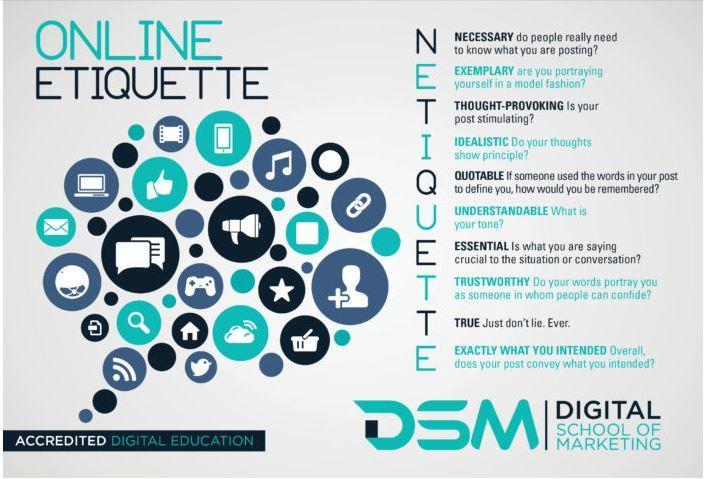 Source: https://digitalschoolofmarketing.co.za/blog/what-is-social-media-etiquette/Social Media Fundraising Posts Templates Here are a few social media post templates for you to use to help with your fundraising!TEMPLATE 1)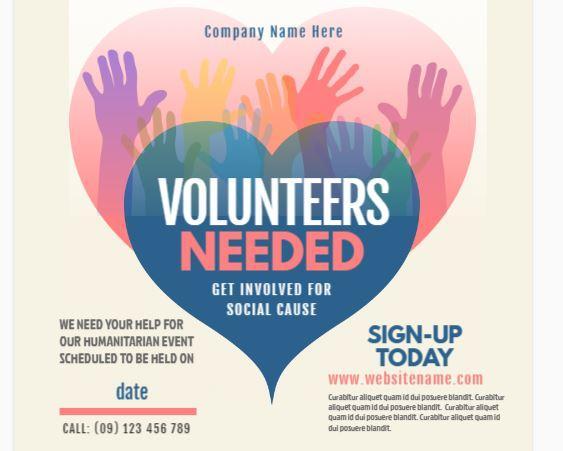 TEMPLATE 2)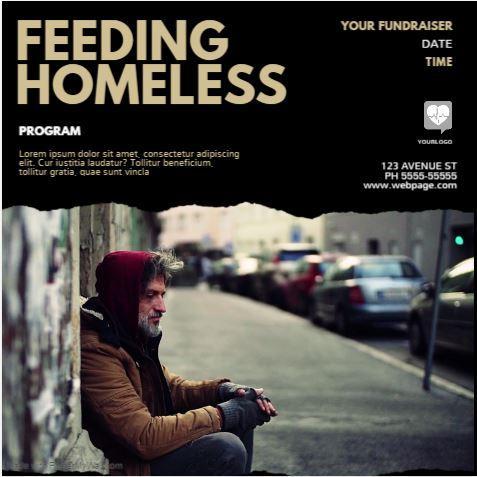 TEMPLATE 3 )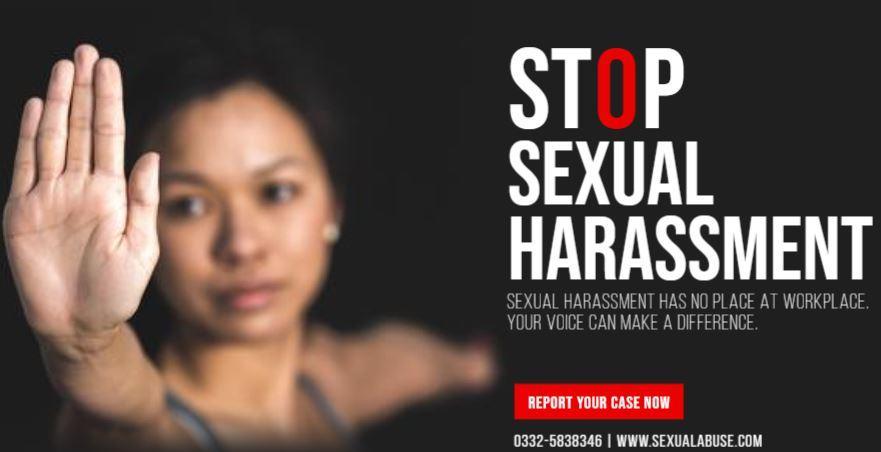 Source: https://www.postermywall.com/index.phpThis web site has free membership option ; you can download templates for free and edit them using online editor.Name of the organization, SNGOAdress • Phone Number • Mail AdressDate …../…../……….Name of the donorAddress of the donorDear xxxxx (Donor Name),Thanks to you, xxxxxxx(whats have been done with the donation, who has benefited of the donation, which conditions has been changed for beneficiary,)Thank you for your recent generous gift of  €xxx (amount) to xxxx (Organisation or SNGO name). Your willingness to help xxxxx.(The usage area of donation)Thanks to you, we have provided xxxxx (How many people and how they are helped in total)Your donation will help purchase xxxxx (if you purchased sth with the donation, what did you purchase and how many)Some information about the campaign and its goals. How far have the goals been achieved?We would love to give you a xxxx (A gift offer concerning the donated campaign)xxxxx, our development director, is always available to set up a visit for you or to answer any questions you may have. Don't hesitate to call him or her at xxx(contact number), or email him/her at xxxx (e-mail adress)We would love to keep you in the loop with our emails and newsletter. You can sign up for those at our site, xxxx(organisations or SNGO’s web site)Again, thank you for all you do for xxx(Donation Subject). YSincerely,xxxxxxxxxExecutive DirectorP.S. xxxx (Any additional comments)The email's subject line read: "Thank you for your recent donation!"Dear [First Name],Thank you for your gift of €___. xxxxx (How did you spend the donation,what did you buy?) Thank you!Your financial gift helped xxxxx (Who did you help with the donation,which facilities did you provide?)A message from beneficiaryThank you again for your rapid response that enabled xxxx (The activities have been done by organization or SNGO)Thank you for your gift of €____ to xxxx (Organisation or SNGO name). It is the donations, such as yours, that equip us to help in xxxxx (ongoing activities of SNGO)With your help, we will reach even more xxxxxxx around the world this year.Below is a summary of your gift. You can also access a receipt online by clicking on this link: xxxxxxAmount: € xxxxPayment Method: Mastercard Credit Card, ************Date: ..…/…./……Designation: xxxxThank you for your compassionSincerely,xxxxxxxx, PresidentPRIVACY POLICY TEMPLATEPrivacy PolicyLast updated: (add date)My Company (change this) ("us", "we", or "our") operates http://www.mysite.com (change this) (the"Site"). This page informs you of our policies regarding the collection, use and disclosure ofPersonal Information we receive from users of the Site.We use your Personal Information only for providing and improving the Site. By using the Site, youagree to the collection and use of information in accordance with this policy.Information Collection And UseWhile using our Site, we may ask you to provide us with certain personally identifiable informationthat can be used to contact or identify you. Personally identifiable information may include, but is notlimited to your name ("Personal Information").Log DataLike many site operators, we collect information that your browser sends whenever you visit our Site("Log Data").This Log Data may include information such as your computer's Internet Protocol ("IP") address,browser type, browser version, the pages of our Site that you visit, the time and date of your visit,the time spent on those pages and other statistics.In addition, we may use third party services such as Google Analytics that collect, monitor andanalyze this …The Log Data section is for businesses that use analytics or tracking services in websites orapps, like Google Analytics. CommunicationsWe may use your Personal Information to contact you with newsletters, marketing or promotionalmaterials and other information that ...The Communications section is for businesses that may contact users via email (emailnewsletters) or other methods. CookiesCookies are files with small amount of data, which may include an anonymous unique identifier.Cookies are sent to your browser from a web site and stored on your computer's hard drive.Like many sites, we use "cookies" to collect information. You can instruct your browser to refuse allcookies or to indicate when a cookie is being sent. However, if you do not accept cookies, you maynot be able to use some portions of our Site.SecurityThe security of your Personal Information is important to us, but remember that no method oftransmission over the Internet, or method of electronic storage, is 100% secure. While we strive touse commercially acceptable means to protect your Personal Information, we cannot guarantee itsabsolute security.Changes To This Privacy PolicyThis Privacy Policy is effective as of (add date) and will remain in effect except with respect to anychanges in its provisions in the future, which will be in effect immediately after being posted on thispage.We reserve the right to update or change our Privacy Policy at any time and you should check thisPrivacy Policy periodically. Your continued use of the Service after we post any modifications to thePrivacy Policy on this page will constitute your acknowledgment of the modifications and yourconsent to abide and be bound by the modified Privacy Policy.If we make any material changes to this Privacy Policy, we will notify you either through the emailaddress you have provided us, or by placing a prominent notice on our website.Contact UsIf you have any questions about this Privacy Policy, please contact us.COOKIE POLICY TEMPLATELast updated [month day, year]INTRODUCTION[Business Entity Name] (“we” or “us” or “our”) may use cookies, web beacons, tracking pixels, and other tracking technologies when you visit our website [Name of Website.com], including any other media form, media channel, mobile website, or mobile application related or connected thereto (collectively, the “Site”) to help customize the Site and improve your experience. We reserve the right to make changes to this Cookie Policy at any time and for any reason. We will alert you about any changes by updating the “Last Updated” date of this Cookie Policy. Any changes or modifications will be effective immediately upon posting the updated Cookie Policy on the Site, and you waive the right to receive specific notice of each such change or modification. You are encouraged to periodically review this Cookie Policy to stay informed of updates. You will be deemed to have been made aware of, will be subject to, and will be deemed to have accepted the changes in any revised Cookie Policy by your continued use of the Site after the date such revised Cookie Policy is posted.USE OF COOKIESA “cookie” is a string of information which assigns you a unique identifier that we store on your computer. Your browser then provides that unique identifier to use each time you submit a query to the Site. We use cookies on the Site to, among other things, keep track of services you have used, record registration information, record your user preferences, keep you logged into the Site, facilitate purchase procedures, and track the pages you visit. Cookies help us understand how the Site is being used and improve your user experience.TYPES OF COOKIESThe following types of cookies may be used when you visit the Site:Advertising CookiesAdvertising cookies are placed on your computer by advertisers and ad servers in order to display advertisements that are most likely to be of interest to you. These cookies allow advertisers and ad servers to gather information about your visits to the Site and other websites, alternate the ads sent to a specific computer, and track how often an ad has been viewed and by whom. These cookies are linked to a computer and do not gather any personal information about you. Analytics CookiesAnalytics cookies monitor how users reached the Site, and how they interact with and move around once on the Site. These cookies let us know what features on the Site are working the best and what features on the Site can be improved. Our CookiesOur cookies are “first-party cookies”, and can be either permanent or temporary. These are necessary cookies, without which the Site won't work properly or be able to provide certain features and functionalities. Some of these may be manually disabled in your browser, but may affect the functionality of the Site.Personalization CookiesPersonalization cookies are used to recognize repeat visitors to the Site. We use these cookies to record your browsing history, the pages you have visited, and your settings and preferences each time you visit the Site. Security CookiesSecurity cookies help identify and prevent security risks. We use these cookies to authenticate users and protect user data from unauthorized parties.Site Management CookiesSite management cookies are used to maintain your identity or session on the Site so that you are not logged off unexpectedly, and any information you enter is retained from page to page. These cookies cannot be turned off individually, but you can disable all cookies in your browser.Third-Party CookiesThird-party cookies may be place on your computer when you visit the Site by companies that run certain services we offer. These cookies allow the third parties to gather and track certain information about you. These cookies can be manually disabled in your browser. [Other][Other]CONTROL OF COOKIESMost browsers are set to accept cookies by default. However, you can remove or reject cookies in your browser’s settings. Please be aware that such action could affect the availability and functionality of the Site. For more information on how to control cookies, check your browser or device’s settings for how you can control or reject cookies, or visit your browsers web site.OTHER TRACKING TECHNOLOGIESIn addition to cookies, we may use web beacons, pixel tags, and other tracking technologies on the Site to help customize the Site and improve your experience. A “web beacon” or “pixel tag” is tiny object or image embedded in a web page or email. They are used to track the number of users who have visited particular pages and viewed emails, and acquire other statistical data. They collect only a limited set of data, such as a cookie number, time and date of page or email view, and a description of the page or email on which they reside. Web beacons and pixel tags cannot be declined. However, you can limit their use by controlling the cookies that interact with them.PRIVACY POLICYFor more information about how we use information collected by cookies and other tracking technologies, please refer to our Privacy Policy [CLICK HERE]/posted on the Site. This Cookie Policy is part of and is incorporated into our Privacy Policy. By using the Site, you agree to be bound by this Cookie Policy and our Privacy Policy.CONTACT USIf you have questions or comments about this Cookie Policy, please contact us at:[Company Name][Street Address][City, State Zip][Phone Number][Fax Number][Email] 